CURRICULAM VITAE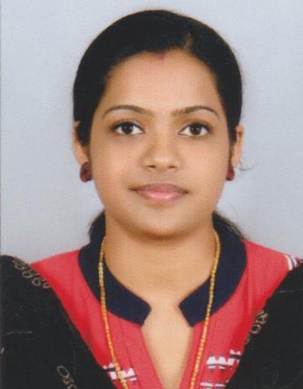 JINIMOL C. BABYPALAKUZHIYIL HOUSEMANEED P.O., PIRAVOMERNAKULAM DISTRICTKERALA – 686664CONT. No. 9495308426  9495318426Mail ID: jinimol2baby@gmail.comOBJECTIVE	To be a part of dynamic organization, where I can utilize my skills contribute directly to the growth of the organization and in turn to my carrier also.PERSONAL PROFILEName of Spouse		: Visakhmon P.V.Gender			: FemaleAge and Date of Birth	: 28 years, 25.02.1990Religion			: Christian Nationality			: IndianMarital status		: MarriedLanguages known		: Malayalam, English, Tamil and ArabicDetails of Passport		: K1076175, Cochin,   Date of Expiry 01.05.2022REGISTRATION DETAILSKerala nurses and Midwives council, Thiruvananthapuram – Reg. No. 57276EDUCATIONAL QUALIFICATION   PROFESSIONAL QUALIFICATIONCLINICAL EXPERIENCE 	I completed my one year training from M.O.S.C. MEDICAL COLLEGE HOSPITAL, Kolenchery, Kerala in CARDIAC and GASTROENTEROLOGY Unit and well versed in CARDIOPULMONARY and RESUSCITATION.WORK EXPERIENCEKING SALMAN HOSPITAL ,RIYADH, KINGDOM OF SAUDI ARABIAAs Staff Nurse w.e.f. 18th April 2015 to 05th March 2019 at Female Medical Ward.ERNAKULAM MEDICAL CENTRE HOSPITAL, PALARIVATTOM, KOCHI -25 As Staff Nurse w.e.f. 03rd October 2013 to 12th February 2015 at Medical ICUM.O.S.C. MEDICAL COLLEGE, KOLENCHERY, ERNAKULAMAs Staff Nurse w.e.f 18th September 2012 to 17th September 2013 at Cardio and Gastroenterology Department   EQUIPMENTS USEDECG MACHINEPULSE OXYMETERDEFIBRILLATORSTEAM INHALERSUCTION APPARATUSVENTILATORSYRING PUMPDIALYSIS MACHINESNEBULIZERHUMIDIFIERGLUCOMETERC.V.P. MONITORINFUSION PUMPOXYGEN CYLINDEROXYGEN HOODCARDIAC MONITORPATIENT CARE RESPONSIBILITESMaintain good relationship with patientObserve the vital signsCollection of specimens ie. Serum, ABG, Urine and SputumManagement of intravenous fluidsDispense of Medication in timePersonal hygiene ie. Nail care, Hare care, Bowl and Bladder care  Provide frequent positioning to avoid BackacheOTHER RESPONSIBILITIES IN WARD MANAGEMENTMaintain the Drugs as per standing instructionsCheck and maintain the equipments and accessories in good conditions Maintain the stock of emergency medicines  as accessible with securelyFollow doctors instructions and Keep the records and reports of patients as up-dated and enter in computerMaintain good relationship with the subordinates and bystanders of the patientsPROFESSIONAL REFERENCESNURSING SUPRENDENT			    THE PRINCIPALM.O.S.C. Medical College Hospital	    M.O.S.C. Medical College Hospital Kolenchery, Ernakulam District 		    Kolenchery, Ernakulam DistrictKerala - 682311				    Kerala - 682311Cont. No. 0484 3055660Dr. BADRIYA ABDALLA SROURDeputy Director of Internal Medicine Department, 	KING SALMAN HOSPITAL, RIYADH, KINGDOM OF SAUDI ARABIA	Mob. 00966505281699	E Mail: bdriyasour@gmail.comDeclaration:I, Jinimol C. Baby, hereby declare the above mentioned all facts are true to the best of my knowledge and belief. Place : PiravomDate  : 							Jinimol C. BabyNAME OF THE COURSE PASSEDINSTITUTIONBOARD / UNIVERSITYYEAR OF PASSOUTS.S.L.C.GOVT. HIGHER SECONDARY SCHOOL, MANEED.BOARD OF PUBLIC EXAMINATION,GOVT. OF KERALA.2005PLUS TWOGOVT. HIGHER SECONDARY SCHOOL, NAMAKKUZHI.BOARD OF HIGHER SECONDARY EXAMINATIONGOT. OF KERALA2007COURSEDURATIONINSTITUTIONUNIVERSITYYEAR OF PASSOUTBSc. NURSING4 YEARSM.O.S.C. COLLEGE OF NURSING, KOLENCHERYMAHATMA GANDHI UNIVERSITY2011